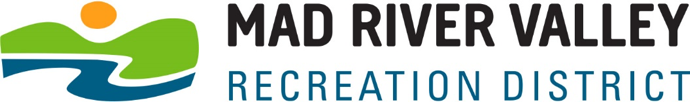 The Mad River Valley Recreation District (MRVRD), is a Union Municipal District serving the towns of Fayston, Waitsfield and Warren, VT. The MRVRD is now seeking a Recreation Coordinator to advance our initiatives and support local partners to provide recreation opportunities that promote community vitality, physical fitness, appreciation for the outdoors, and high quality of life in the Mad River Valley. Responsibilities will include facility management, grant writing and program administration, public outreach and communications, and coordination of collaborative efforts for recreation trails, youth sports leagues and all-age recreation opportunities. The ideal candidate must be able to effectively communicate with a wide variety of audiences to achieve goals, build relationships, and deliver services. Work is performed under the supervision of the Mad River Recreation District BoardThis part time job offers 24 hours a week, with some seasonal fluctuation in workload, and includes occasional weekend days and monthly evening Board meetings.  Salary will be based on experience with range of $26,000-29,000.Learn more about this position at mrvrd.org/jobs. Applicants should submit a cover letter, resume and two references by August 1, 2020 to careers@mrvrd.org   